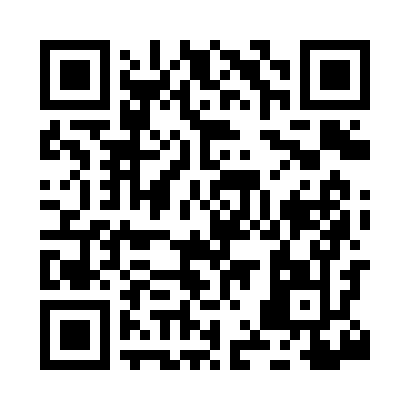 Prayer times for Red Desert, Wyoming, USAMon 1 Jul 2024 - Wed 31 Jul 2024High Latitude Method: Angle Based RulePrayer Calculation Method: Islamic Society of North AmericaAsar Calculation Method: ShafiPrayer times provided by https://www.salahtimes.comDateDayFajrSunriseDhuhrAsrMaghribIsha1Mon4:005:421:175:188:5110:322Tue4:015:431:175:198:5010:323Wed4:025:431:175:198:5010:324Thu4:035:441:175:198:5010:315Fri4:045:451:175:198:5010:306Sat4:055:451:175:198:4910:307Sun4:055:461:185:198:4910:298Mon4:065:471:185:198:4910:299Tue4:075:471:185:198:4810:2810Wed4:095:481:185:198:4810:2711Thu4:105:491:185:198:4710:2612Fri4:115:491:185:198:4710:2513Sat4:125:501:185:198:4610:2414Sun4:135:511:185:198:4610:2315Mon4:145:521:195:198:4510:2216Tue4:155:531:195:198:4410:2117Wed4:175:541:195:188:4410:2018Thu4:185:541:195:188:4310:1919Fri4:195:551:195:188:4210:1820Sat4:205:561:195:188:4110:1721Sun4:225:571:195:188:4010:1622Mon4:235:581:195:188:4010:1423Tue4:245:591:195:178:3910:1324Wed4:266:001:195:178:3810:1225Thu4:276:011:195:178:3710:1026Fri4:286:021:195:178:3610:0927Sat4:306:031:195:168:3510:0728Sun4:316:041:195:168:3410:0629Mon4:336:051:195:168:3310:0530Tue4:346:061:195:158:3210:0331Wed4:356:071:195:158:3110:02